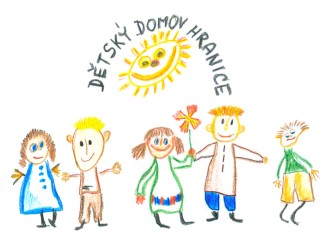                            DĚTSKÝ DOMOV A ŠKOLNÍ JÍDELNA, HRANICE, PURGEŠOVA 847Č. j. DDHR  860/2022                                                                                  V Hranicích: 1. 1. 2023VNITŘNÍ ŘÁD ŠKOLNÍ JÍDELNY Dětský domov a Školní jídelna, Hranice, Purgešova 847Platný s účinností od 1. ledna 2023Mgr. Radka ŠulákováŘeditelkaObsah:Úvodní ustanoveníPráva a povinnosti dětí, zákonných zástupců a pravidla vzájemných vztahů mezi dětmi a pedagogickými pracovníkyPráva dětíPovinnosti dětíPráva zákonných zástupcůPovinnosti zákonných zástupcůPravidla vzájemných vztahů mezi dětmi a pedagogickými pracovníkyProvoz a vnitřní režim školní jídelnyÚčastníci školního stravováníProvoz školní jídelnyVnitřní režim školní jídelnyVaření dietBezpečnost a ochrana zdraví dětí, ochrana dětí před sociálně patologickými jevy a před projevy diskriminace, nepřátelství a násilíBezpečnost a ochrana zdraví dětíOchrana před sociálně patologickými jevy a před projevy diskriminace, nepřátelství a násilíZacházení s majetkem školní jídelnyZávěrečná ustanoveníÚvodní ustanoveníVnitřní řád Školní jídelny DDŠJ Hranice (dále jen ŠJ) je vydáván v souladu s § 30 zákona č. 561/2004 Sb., o předškolním, základním, středním, vyšším odborném a jiném vzdělávání  (školský zákon).Vnitřní řád ŠJ je platný pro součást Školní jídelna právnické osoby Dětský domov a Školní jídelna, Hranice, Purgešova 847.Zřízení a provoz ŠJ se řídí příslušnými právními předpisy, a to zejména:zákonem č. 561/2004 Sb., školský zákon v platném znění,zákonem č. 258/2000 Sb., o ochraně veřejného zdraví v platném znění,vyhláškou č. 107/2005 Sb., o školním stravování v platném znění,vyhláškou č. 137/2004 Sb., o hygienických požadavcích na stravovací služby v platném znění.Práva a povinnosti dětí, zákonných zástupců a pravidla vzájemných vztahů mezi dětmi a pedagogickými pracovníkyPráva dětíDěti stravující se ve ŠJ mají všechna práva dítěte, jak jsou stanovena v „Úmluvě o právech dítěte“.Děti mají právo na zajištění bezpečnosti a ochrany zdraví, na život a práci ve zdravém životním prostředí.Děti mají právo na ochranu před jakoukoliv formou diskriminace, před fyzickým nebo psychickým násilím, zneužíváním, zanedbáváním, před sociálně patologickými jevy a všemi druhy toxikománií.Povinnosti dětíDěti stravující se ve ŠJ jsou povinny dodržovat zásady slušného chování.Děti jsou povinny dodržovat chování bez projevů rasismu, diskriminace a šikany.Děti jsou povinny řídit se pokyny pedagogických pracovníků a dalších oprávněných pracovníků vykonávajících dohled. Práva zákonných zástupců Zákonní zástupci mají právo vznášet připomínky a podněty k práci Školní jídelny u vedoucí Školní jídelny nebo u ředitele Dětského domova.Povinnosti zákonných zástupců Zákonní zástupci mají povinnost informovat dětský domov o zdravotních obtížích dětí po návratu z vycházky či pobytu v jejich domácnosti nebo jiných závažných skutečnostech, které mají vliv na způsob stravování dítěte a na jeho celkový zdravotní stav.Pravidla vzájemných vztahů mezi dětmi a pedagogickými pracovníkyPedagogický pracovník konající při stravování dětí dohled, vydává v případě nutnosti pokyny, které souvisí s chováním dětí, zajištěním bezpečnosti a dalšími nezbytnými opatřeními v souladu s Vnitřním řádem DD a Vnitřním řádem ŠJ.Informace, které zákonný zástupce o dítěti zejména v souvislosti s jeho zdravotní způsobilostí poskytne zařízení, jsou důvěrné. Všichni pedagogičtí pracovníci jsou povinni postupovat v souladu se zákonem č. 101/2000 Sb., o ochraně osobních údajů v platném znění.Při vzájemném styku se děti s pedagogickými pracovníky během stravování ve ŠJ vzájemně zdraví.Provoz a vnitřní režim školní jídelnyÚčastníci stravováníŠkolním stravováním se rozumí stravovací služby pro děti, závodním stravováním se rozumí stravovací služby pro zaměstnance.  Školní stravování se řídí výživovými normami stanovenými v příloze č. 1 k vyhlášce č. 107/2005 a rozpětím finančních limitů na nákup potravin stanovených v příloze č. 2 k vyhlášce č.107/2005.Účastníci školního stravování ve smyslu výše uvedených předpisů jsou děti  z organizace Dětský domov a Školní jídelna, Hranice. Účastníci závodního stravování  jsou zaměstnanci organizace Dětský domov a Školní jídelna, Hranice.V případě opakovaného nedodržování tohoto Vnitřního řádu ŠJ (zejména porušování kázně a ohrožování bezpečnosti a hygieny stravování), má ředitelka Dětského domova právo po předchozím upozornění vydat vůči dítěti opatření ve výchově dle zákona 109/2002 sb.ve znění pozdějších předpisů.Provoz školní jídelnyDítě má právo denně odebírat stravu, která je dítěti podána dle věkových kategorií (viz. níže) a případně diet. Provoz Školní jídelny je od 6:00 do 15.30 hod. Doba výdeje oběda  pro děti a zaměstnance Dětského domova je od 11.30 hod. do 14.15 hod. v určených, podle vyučování dětí.  Jídlo je určeno k okamžité spotřebě, za jídlo odnesené v jídlonosiči nezodpovídáme.Děti, které nejsou přihlášeny v ten den ke stravování a čekají na ostatní ve Školní jídelně, nesmějí konzumovat vlastní stravu (jídlo od rodičů, z balíčku celodenního stravování, z vlastního nákupu atd.) k tomu jsou určeny kuchyňky na patrech rodinných skupin.Vnitřní režim školní jídelnyStravu dětem vydává kuchařka, v době její nepřítomnosti vedoucí ŠJ. V případě dětí předškolního a mladšího školního věku v závislosti na jejich schopnostech pomáhá dětem při výdeji stravy a stravování pedagogický pracovník vykonávající dohled.V případě dítěte, které pro onemocnění nemůže přijít do styku s ostatními dětmi nebo se pro svůj zdravotní stav nemůže stravovat v jídelně zařízení, je strava vydána službu konajícímu pedagogickému pracovníkovi, který ji dítěti poskytne v určené místnosti (kuchyňka RS, místnost pro izolaci, pokoj dítěte).  Děti do jídelny přicházejí samostatně a individuálně, před převzetím stravy dbá pedagogický pracovník vykonávající dohled, na provedení osobní hygieny rukou dětmi.Děti při stolování dodržují pravidla slušného chování, dbají pokynů dohledu a ostatních pracovníků dětského domova. Po ukončení stravování děti odnesou a uloží použité nádobí a příbory na stanovenou odkládací plochu, otřou podložku na stole a zasunou židli.Zaměstnanci dětského domova se stravují ve ŠJ v době určené pro výdej oběda dětem.Do věkových skupin jsou děti - strávníci zařazováni na dobu kalendářního roku, ve kterém dosahují věku podle jednotlivých skupin. (viz Příloha č. 2 vyhl.107/2005 Sb., o školním stravování v platném znění).  Při sestavování jídelníčku postupuje vedoucí ŠJ podle výživových norem (viz Příloha č. 1 vyhlášky č. 107/2005 Sb., o školním stravování v platném znění). Jídelníček je vyvěšen v jídelně na nástěnce. Vaření dietVedoucí ŠJ má z předchozího působení praktické zkušenosti z oblasti vaření diet pro celiaky a diabetiky. V případě nutnosti je vedoucí ŠJ schopna dietní stravování tohoto typu zajistit, pokud by bylo dítě s potřebou dietního stravování do zařízení přijato.Bezpečnost a ochrana zdraví dětí, ochrana dětí před sociálně patologickými jevy a před projevy diskriminace, nepřátelství nebo násilíBezpečnost a ochrana zdraví dětíDěti a zaměstnanci jsou povinni se chovat při vstupu do jídelny dětského domova tak, aby nedošlo k jejich zranění nebo zranění jiných osob, zejména zde nevnášet předměty, které by mohly jejich bezpečnost jakkoliv ohrožovat nebo se pohybovat tak, aby hrozilo riziko uklouznutí.Za bezpečnost dětí v době určené pro stravování odpovídá dohled konající pedagogický pracovník. Ten dohlíží (i při naprosté samostatnosti dětí a nezaopatřených osob) na čistotu podlahy, převzetí stravy a usazení dětí ke stolu, jejich chování během stravování a při jeho ukončení.Děti jsou průběžně poučovány a seznamovány s riziky a zásadami bezpečnosti a ochrany zdraví, pravidly chování a hygieny, která jsou povinny dodržovat.V případě úrazu dítěte v prostorách ŠJ postupuje pedagogický pracovník konající dohled v souladu s příslušnými ustanovením platných právních a vnitřních předpisů.Ochrana před sociálně patologickými jevy a před projevy diskriminace, nepřátelství nebo násilíJe zakázáno nošení, držení, distribuce a zneužívání návykových látek (alkohol, cigarety, drogy) v areálu Dětského domova a Školní jídelny.Projevy šikanování mezi žáky, tj. násilí, omezování osobní svobody, ponižování apod., kterých by se dopouštěli jednotliví děti nebo skupiny dětí vůči jiným dětem nebo skupinám (zejména v situacích, kdy jsou takto postiženi děti mladší a slabší), jsou v prostorách Dětského domova  přísně zakázány.Ochrana majetku dětského domovaDěti mají právo užívat zařízení Školní jídelny v souvislosti se školním stravováním.Děti jsou povinny udržovat v pořádku a nepoškozovat předměty tvořící zařízení  ŠJ.Děti šetří zařízení a vybavení jídelny a uklízí po sobě zanechanou nečistotu.Děti okamžitě oznámí zjištěné závady na majetku ve ŠJ pedagogickému dozoru v ŠJ.Škodu na majetku Školní jídelny, kterou  způsobí dítě svévolně nebo z nedbalosti, je možné po dohodě s vedením Dětského domova vymáhat z příjmů dítěte. Závěrečná ustanoveníÚčinnosti tento předpis nabývá dnem 1. ledna 2023. Předpis je vydán na dobu neurčitou.



								Mgr. Radka Šuláková							                                                      ředitelka DDPříloha č. 1 Finanční normativ stravy od 1. 9. 2022Příloha č. 2 Organizace přípravy jednotlivých jídel v Dětském domově1. Snídaně – potraviny na snídani přebírají vychovatelé dole v kuchyni od kuchařky, v pondělí až čtvrtek v 15 hodin, pečivo přichází v brzkých ranních hodinách, přebírá noční vychovatelka. Potraviny na pondělní snídani kuchařka nachystá do lednice v centrální kuchyni, vychovatelé si přeberou v neděli večer na rodinky.  Samotná příprava snídaně probíhá v rodinkách.2.Přesnídavka - potraviny na přesnídávku přebírají vychovatelé dole v kuchyni od kuchařky, v pondělí až čtvrtek v 15 hodin, pečivo přichází v brzkých ranních hodinách, přebírá noční vychovatelka. Potraviny na pondělní přesnídávku nachystá kuchařka do lednice v centrální kuchyni. Samotná příprava přesnídávky probíhá v rodinkách.3. Oběd – připravuje kuchařka v centrální kuchyni. Výdej probíhá v jídelně v době od 11:30 do 14:15.4. Svačina – připravuje kuchařka, vychovatelé přebírají v 15 hodin od kuchařky.5. Večeře – suroviny na přípravu předává do rodinek vedoucí jídelny, dle počtu dětí, do 14 hodin každý den během pracovního týdne a uloží na příslušná místa dle charakteru (mrazák, lednice). Některé večeře (složitější, zapékané, rizota apod.) připravuje kuchařka spolu s vedoucí jídelny v centrální kuchyni. K tomuto kroku se přistoupilo z ekonomických důvodů (šetření energie) a rozšíření sortimentu pokrmů (pestrosti)večeří. Zapékané potraviny, rizota apod. jsou uchovávány v teplém stavu v jedné troubě v kuchyni a vychovatelé si je přebírají do rodinek před výdejem.Ostatní uvařené jídla si přebírají spolu s odpolední svačinou v 15 hodin. Před podáváním pokrm řádně prohřejí. 6. Vaření o víkendech - Suroviny na vaření přebírají vychovatelé od vedoucí jídelny v pátek v 13 hodin.KategoriesnídaněpřesnídávkaobědsvačinavečeřeII. večeřekoefici.celkemDo 6let12,0010,0022,0011,0020,000,575,007-10let14,0012,0026,0011,0024,000,687,0011-14let17,0012,0031,0012,0028,000,7100,0015 a více19,0012,0035,0012,0032,0015,000,8125,00Dospělí35,0032,000,8